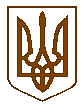 БУЧАНСЬКА     МІСЬКА      РАДАКИЇВСЬКОЇ ОБЛАСТІТРИНАДЦЯТА СЕСІЯ ВОСЬМОГО  СКЛИКАННЯР  І   Ш   Е   Н   Н   Я«24» червня 2021 р. 	                                                           		№  1308-13-VIIIПро встановлення ставок та пільг із сплати земельного податку  на території  Бучанської міської територіальної громадиЗ метою наповнення місцевого бюджету Бучанської міської територіальної громади, керуючись ст. 143, 144 Конституції України, п. 8.3 ст. 8, ст. 10, п. 12.3, 12.4, 12.5 ст. 12, п.284.1 ст.284 Податкового кодексу України, ст.64 Бюджетного кодексу України, п.24  ст.26, ч.1 ст.59, ч.1 ст.73 Закону України «Про місцеве самоврядування в Україні», відповідно до Плану діяльності з підготовки та затвердження регуляторних актів у сфері господарської діяльності Бучанської міської ради на 2021 рік (зі змінами), міська радаВ И Р І Ш И Л А :Затвердити  Положення про земельний податок на території Бучанської міської  територіальної громади згідно Додатку 1.Встановити на території міста Буча та селища Ворзель, що входять до складу Бучанської міської  територіальної громади:     - ставки земельного податку на земельні ділянки, що перебувають у власності платників податку згідно з Додатком 2;     - ставки земельного податку на земельні ділянки, що перебувають у постійному користуванні платників податку згідно з Додатком 3.Встановити на території Бабинецького, Блиставицького, Гаврилівського, Здвижівського, Мироцького, Луб’янського, Синяківського старостинських округів, що входять до складу Бучанської міської територіальної громади:     - ставки земельного податку на земельні ділянки, що перебувають у власності платників податку згідно з Додатком 4;     - ставки земельного податку на земельні ділянки, що перебувають у постійному користуванні платників податку згідно з Додатком 5.Встановити на усій території Бучанської міської територіальної громади пільги із сплати земельного податку для фізичних та юридичних осіб згідно з Додатком 6.Визнати такими, що втратили чинність з 01.01.2022 р., рішення:Бучанської міської ради Київської області від 25.06.2020 року № 5009-80-VII «Про встановлення ставок та пільг із сплати земельного податку на території Бучанської міської об’єднаної територіальної громади на 2021 рік»;Бабинецької селищної ради Бородянського району Київської області від 24.06.2020 року № 05-40-VII «Про встановлення ставок та пільг із сплати земельного податку на 2021 рік»;Ворзельської селищної ради Київської області від 25.06.2020 року № 913-67-VІІ «Про встановлення ставок та пільг із сплати земельного податку на території селища Ворзель»;Мироцької сільської ради Києво-Святошинського району Київської області від 24.06.2020 року № 4-52-VII скликання «Про встановлення місцевих податків і зборів на території Мироцької сільської ради на 2021 рік»;Здвижівської сільської ради Бородянського району Київської області від 05.06.2020 року 40 сесії VII скликання 2020 року «Про встановлення місцевих податків і зборів на 2021 рік»;Синяківської сільської ради Вишгородського району Київської області від 18.06.2020 року № 455-44-VII «Про встановлення плати за землю на території Синяківської сільської ради».Рішення набирає чинності з 01.01.2022 рокуВідділу економічного розвитку та інвестицій забезпечити направлення копії цього рішення у десятиденний строк з дня прийняття, але не пізніше 25 липня року, що передує бюджетному періоду, в якому планується застосовування встановлюваних місцевих податків та зборів, до ГУ ДПС у Київській області.Загальному відділу Бучанської міської ради оприлюднити дане рішення в місцевих засобах інформації та/або на офіційному сайті Бучанської міської ради не пізніше 25 липня 2021 року.Контроль за виконанням даного рішення покласти на постійну комісію з з питань соціально-економічного розвитку, промисловості, підприємництва, інвестиційної діяльності та інформаційних технологій.Міський голова	            		                                                            А. П. ФедорукДодаток 1до рішення Бучанської міської ради   №   1308-13-VIII від  24.06.2021 р.Положення про земельний податок на території Бучанської міської територіальної громади1. Загальні положення1.1. Положення про земельний податок (далі - Положення) розроблено на підставі статей 269-287, 289 Податкового кодексу України від 02.12.2010 № 2755-VI зі змінами та доповненнями.2. Платники податку2.1.  Платниками земельного податку є:- власники земельних ділянок, земельних часток (паїв); -землекористувачі.2.2. Особливості справляння податку суб'єктами господарювання, які застосовують спрощену систему оподаткування, обліку та звітності, встановлюються главою 1 розділу XIV Податкового кодексу України.3. Об’єкт та база оподаткування3.1. Об'єктами оподаткування земельним податком є:- земельні ділянки, які перебувають у власності або користуванні; - земельні частки (паї), які перебувають у власності.3.2. Базою оподаткування земельним податком є:- нормативна грошова оцінка земельних ділянок з урахуванням коефіцієнта індексації, визначеного відповідно до порядку, встановленого XIІ розділом Податкового кодексу;- площа земельних ділянок, нормативну грошову оцінку яких не проведено.3.3. Рішення Бучанської міської ради щодо нормативної грошової оцінки земельних ділянок, розташованих у межах населених пунктів Бучанської міської територіальної громади, офіційно оприлюднюється до 15 липня року, що передує бюджетному періоду, в якому планується застосування нормативної грошової оцінки земель або змін (плановий період). В іншому разі норми відповідних рішень застосовуються не раніше початку бюджетного періоду, що настає за плановим періодом.4. Оподаткування земельних ділянок, наданих на землях лісогосподарського призначення (незалежно від місцезнаходження), земельним податком4.1. Податок за лісові землі складається із земельного податку та рентної плати, що визначається податковим законодавством. 4.2. Ставки податку за один гектар нелісових земель, які надані у встановленому порядку та використовуються для потреб лісового господарства, встановлюються відповідно до статті 274 Податкового кодексу України. 4.3. Ставки податку за один гектар лісових земель встановлюються відповідно до статей 274 та 277 Податкового кодексу України.5. Ставки податку та податковий період5.1. Ставки податку за земельні ділянки, нормативну грошову оцінку яких проведено, встановлюються рішенням міської ради (Додаток 2) відповідно до статті 274 Податкового кодексу України.5.2. Базовим податковим (звітним) періодом для плати за землю є календарний рік.5.3. Базовий податковий (звітний) рік починається 1 січня і закінчується 31 грудня того ж року (для новостворених підприємств та організацій, а також у зв'язку із набуттям права власності та/або користування на нові земельні ділянки може бути меншим 12 місяців).6. Пільги щодо сплати земельного податку для фізичних осіб 6.1. Від сплати податку звільняються:-  інваліди першої і другої групи;-  фізичні особи, які виховують трьох і більше дітей віком до 18 років;-  пенсіонери (за віком);- ветерани війни та особи, на яких поширюється дія Закону України "Про статус ветеранів війни, гарантії їх соціального захисту";- фізичні особи, визнані законом особами, які постраждали внаслідок Чорнобильської катастрофи.6.2. Звільнення від сплати податку за земельні ділянки, передбачене для відповідної категорії фізичних осіб підпунктом 6.1 Положення, поширюється на земельні ділянки за кожним видом використання у межах граничних норм:- для ведення особистого селянського господарства - у розмірі не більш як 2 гектари;- для будівництва та обслуговування житлового будинку, господарських будівель і споруд (присадибна ділянка): у селах - не більш як 0,25 гектара, в селищах - не більш як 0,15 гектара, в містах - не більш як 0,10 гектара;- для індивідуального дачного будівництва - не більш як 0,10 гектара;- для будівництва індивідуальних гаражів - не більш як 0,01 гектара;- для ведення садівництва - не більш як 0,12 гектара.6.3. Від сплати податку звільняються на період дії єдиного податку четвертої групи власники земельних ділянок, земельних часток (паїв) та землекористувачі за умови передачі земельних ділянок та земельних часток (паїв) в оренду платнику єдиного податку четвертої групи.6.4. Якщо фізична особа, визначена у підпункті 6.1 цієї статті, станом на 1 січня поточного року має у власності декілька земельних ділянок одного виду використання, площа яких перевищує межі граничних норм, визначених підпунктом 6.2 цієї статті, така особа до 1 травня поточного року подає письмову заяву у довільній формі до контролюючого органу за місцем знаходження будь-якої земельної ділянки про самостійне обрання/зміну земельних ділянок для застосування пільги (далі - заява про застосування пільги).Пільга починає застосовуватися до обраних земельних ділянок з базового податкового (звітного) періоду, в якому подано таку заяву, та діє до початку місяця, що настає за місяцем подання нової заяви про застосування пільги.У разі подання фізичною особою, яка станом на 1 січня поточного року має у власності декілька земельних ділянок одного виду використання, заяви про застосування пільги після 1 травня поточного року пільга починає застосовуватися до обраних земельних ділянок з наступного податкового (звітного) періоду.7. Пільги щодо сплати податку для юридичних осіб7.1. Від сплати податку звільняються:- санаторно-курортні та оздоровчі заклади громадських об’єднань осіб з інвалідністю, реабілітаційні установи громадських об’єднань осіб з інвалідністю;-  громадські об’єднання осіб з інвалідністю України, підприємства та організації, які засновані громадськими об’єднаннями осіб з інвалідністю та спілками громадських об’єднань осіб з інвалідністю і є їх повною власністю, де протягом попереднього календарного місяця кількість осіб з інвалідністю, які мають там основне місце роботи, становить не менш як 50 відсотків середньооблікової чисельності штатних працівників облікового складу за умови, що фонд оплати праці таких осіб з інвалідністю становить протягом звітного періоду не менш як 25 відсотків суми загальних витрат на оплату праці.Зазначені підприємства та організації громадських об’єднань осіб з інвалідністю мають право застосовувати цю пільгу за наявності дозволу на право користування такою пільгою, який надається уповноваженим органом відповідно до Закону України "Про основи соціальної захищеності осіб з інвалідністю в Україні".У разі порушення вимог цієї норми зазначені громадські об’єднання осіб з інвалідністю, їх підприємства та організації зобов’язані сплатити суми податку за відповідний період, проіндексовані з урахуванням інфляції, а також штрафні санкції згідно із законодавством;бази олімпійської та паралімпійської підготовки, перелік яких затверджується Кабінетом Міністрів України.дошкільні та загальноосвітні навчальні заклади незалежно від форми власності і джерел фінансування, заклади культури, науки (крім національних та державних дендрологічних парків), освіти, охорони здоров’я, соціального захисту, фізичної культури та спорту, які повністю утримуються за рахунок коштів державного або місцевих бюджетів.державні та комунальні дитячі санаторно-курортні заклади та заклади оздоровлення і відпочинку, а також дитячі санаторно-курортні та оздоровчі заклади України, які знаходяться на балансі підприємств, установ та організацій, які є неприбутковими і внесені контролюючим органом до Реєстру неприбуткових установ та організацій. У разі виключення таких підприємств, установ та організацій з Реєстру неприбуткових установ та організацій декларація подається платником податку протягом 30 календарних днів з дня виключення, а податок сплачується починаючи з місяця, наступного за місяцем, в якому відбулося виключення з Реєстру неприбуткових установ та організацій;  державні та комунальні центри олімпійської підготовки, школи вищої спортивної майстерності, центри фізичного здоров’я населення, центри з розвитку фізичної культури і спорту осіб з інвалідністю, дитячо-юнацькі спортивні школи, а також центри олімпійської підготовки, школи вищої спортивної майстерності, дитячо-юнацькі спортивні школи і спортивні споруди всеукраїнських фізкультурно-спортивних товариств, їх місцевих осередків та відокремлених підрозділів, що є неприбутковими та включені до Реєстру неприбуткових установ та організацій, за земельні ділянки, на яких розміщені їх спортивні споруди. У разі виключення таких установ та організацій з Реєстру неприбуткових установ та організацій, декларація подається платником податку протягом 30 календарних днів з дня виключення, а податок сплачується починаючи з місяця, наступного за місяцем, в якому відбулося виключення з Реєстру неприбуткових установ та організацій.8. Земельні ділянки, які не підлягають оподаткуванню земельним податком 8.1. Не сплачується податок за:- сільськогосподарські угіддя зон радіоактивно забруднених територій, визначених відповідно до закону такими, що зазнали радіоактивного забруднення внаслідок Чорнобильської катастрофи (зон відчуження, безумовного (обов'язкового) відселення, гарантованого добровільного відселення і посиленого радіоекологічного контролю), і хімічно забруднених сільськогосподарських угідь, на які запроваджено обмеження щодо ведення сільського господарства;- землі сільськогосподарських угідь, що перебувають у тимчасовій консервації або у стадії сільськогосподарського освоєння;- земельні ділянки державних сортовипробувальних станцій і сортодільниць, які використовуються для випробування сортів сільськогосподарських культур;- землі дорожнього господарства автомобільних доріг загального користування - землі під проїзною частиною, узбіччям, земляним полотном, декоративним озелененням, резервами, кюветами, мостами, штучними спорудами, тунелями, транспортними розв'язками, водопропускними спорудами, підпірними стінками, шумовими екранами, очисними спорудами і розташованими в межах смуг відведення іншими дорожніми спорудами та обладнанням, а також землі, що знаходяться за межами смуг відведення, якщо на них розміщені споруди, що забезпечують функціонування автомобільних доріг, а саме:а) паралельні об'їзні дороги, поромні переправи, снігозахисні споруди і насадження, протилавинні та протисельові споруди, вловлюючі з'їзди, захисні насадження, шумові екрани, очисні споруди;б) майданчики для стоянки транспорту і відпочинку, склади, гаражі, резервуари для зберігання паливно-мастильних матеріалів, комплекси для зважування великогабаритного транспорту, виробничі бази, штучні та інші споруди, що перебувають у державній власності, власності державних підприємств або власності господарських товариств, у статутному капіталі яких 100 відсотків акцій (часток, паїв) належить державі;- земельні ділянки сільськогосподарських підприємств усіх форм власності та фермерських (селянських) господарств, зайняті молодими садами, ягідниками та виноградниками до вступу їх у пору плодоношення, а також гібридними насадженнями, генофондовими колекціями та розсадниками багаторічних плодових насаджень;- земельні ділянки кладовищ, крематоріїв та колумбаріїв.- земельні ділянки, на яких розташовані дипломатичні представництва, які відповідно до міжнародних договорів (угод), згода на обов’язковість яких надана Верховною Радою України, користуються приміщеннями та прилеглими до них земельними ділянками на безоплатній основі.- земельні ділянки, надані для будівництва і обслуговування культових та інших будівель, необхідних для забезпечення діяльності релігійних організацій України, статути (положення) яких зареєстровано у встановленому законом порядку.9. Особливості оподаткування платою за землю9.1. Бучанська міська рада встановлює ставки плати за землю та пільги щодо земельного податку, що сплачується на території Бучанської міської територіальної громади.Нові зміни до рішень щодо наданих пільг зі сплати земельного податку надаються відповідному контролюючому органу за місцезнаходженням земельної ділянки до 1 числа першого місяця кварталу, що настає за звітним кварталом, у якому відбулися зазначені зміни.9.2  Якщо право на пільгу у платника виникає протягом року, то він звільняється від сплати податку починаючи з місяця, що настає за місяцем, у якому виникло це право. У разі втрати права на пільгу протягом року податок сплачується починаючи з місяця, що настає за місяцем, у якому втрачено це право.9.3  Якщо платники податку, які користуються пільгами з цього податку, надають в оренду земельні ділянки, окремі будівлі, споруди або їх частини, податок за такі земельні ділянки та земельні ділянки під такими будівлями (їх частинами) сплачується на загальних підставах з урахуванням прибудинкової території.Ця норма не поширюється на бюджетні установи у разі надання ними будівель, споруд (їх частин) в тимчасове користування (оренду) іншим бюджетним установам, дошкільним, загальноосвітнім навчальним закладам незалежно від форм власності і джерел фінансування.9.4 Плата за землю за земельні ділянки, надані гірничодобувним підприємствам для видобування корисних копалин та розробки родовищ корисних копалин, справляється у розмірі 25 відсотків податку, обчисленого відповідно до статей 274 і 277 Податкового кодексу України.10. Порядок обчислення та сплати податку10.1. Підставою для нарахування земельного податку є дані державного земельного кадастру.Центральні органи виконавчої влади, що реалізують державну політику у сфері земельних відносин та у сфері державної реєстрації речових прав на нерухоме майно, у сфері будівництва щомісяця, але не пізніше 10 числа наступного місяця, а також за запитом відповідного контролюючого органу за місцезнаходженням земельної ділянки подають інформацію, необхідну для обчислення і справляння плати за землю, у порядку, встановленому Кабінетом Міністрів України.У разі подання платником податку до контролюючого органу правовстановлюючих документів на земельну ділянку, відомості про яку відсутні у базах даних інформаційних систем центрального органу виконавчої влади, що реалізує державну податкову політику, сплата податку фізичними та юридичними особами здійснюється на підставі поданих платником податку відомостей до отримання контролюючим органом інформації про перехід права власності на об’єкт оподаткування.10.2. Платники плати за землю (крім фізичних осіб) самостійно обчислюють суму податку щороку станом на 1 січня і не пізніше 20 лютого поточного року подають відповідному контролюючому органу за місцезнаходженням земельної ділянки податкову декларацію на поточний рік за формою, встановленою у порядку, передбаченому статтею 46 Податкового кодексу України, з розбивкою річної суми рівними частками за місяцями. Подання такої декларації звільняє від обов'язку подання щомісячних декларацій. При поданні першої декларації (фактичного початку діяльності як платника плати за землю) разом з нею подається витяг із технічної документації про нормативну грошову оцінку земельної ділянки, а надалі такий витяг подається у разі затвердження нової нормативної грошової оцінки землі.10.3. Платник плати за землю має право подавати щомісяця звітну податкову декларацію, що звільняє його від обов'язку подання податкової декларації не пізніше 20 лютого поточного року, протягом 20 календарних днів місяця, що настає за звітним.10.4. За нововідведені земельні ділянки або за новоукладеними договорами оренди землі платник плати за землю подає податкову декларацію протягом 20 календарних днів місяця, що настає за звітним.У разі зміни протягом року об'єкта та/або бази оподаткування платник плати за землю подає податкову декларацію протягом 20 календарних днів місяця, що настає за місяцем, у якому відбулися такі зміни.10.5. Нарахування фізичним особам сум плати за землю проводиться контролюючими органами (за місцем знаходження земельної ділянки), які надсилають платнику податку у порядку, визначеному статтею 42 Податкового кодексу, до 1 липня поточного року податкове повідомлення-рішення про внесення податку за формою, встановленою у порядку, визначеному статтею 58 Податкового кодексу.У разі переходу права власності на земельну ділянку від одного власника - юридичної або фізичної особи до іншого протягом календарного року податок сплачується попереднім власником за період з 1 січня цього року до початку того місяця, в якому припинилося право власності на зазначену земельну ділянку, а новим власником - починаючи з місяця, в якому він набув право власності.У разі переходу права власності на земельну ділянку від одного власника - фізичної особи до іншого протягом календарного року контролюючий орган надсилає (вручає) податкове повідомлення-рішення новому власнику після отримання інформації про перехід права власності.Якщо такий перехід відбувається після 1 липня поточного року, то контролюючий орган надсилає (вручає) попередньому власнику нове податкове повідомлення-рішення. Попереднє податкове повідомлення-рішення вважається скасованим (відкликаним).Платники податку мають право звернутися з письмовою заявою до контролюючого органу за місцем знаходження земельної ділянки для проведення звірки даних щодо:розміру площі земельної ділянки, що перебуває у власності та/або користуванні платника податку;права на користування пільгою із сплати податку;розміру ставки податку;нарахованої суми податку.У разі виявлення розбіжностей між даними контролюючих органів та даними, підтвердженими платником податку на підставі оригіналів відповідних документів, зокрема документів на право власності, користування пільгою, контролюючий орган за місцем знаходження земельної ділянки проводить протягом десяти робочих днів перерахунок суми податку і надсилає (вручає) йому нове податкове повідомлення-рішення. Попереднє податкове повідомлення-рішення вважається скасованим (відкликаним).10.6. За земельну ділянку, на якій розташована будівля, що перебуває у спільній власності кількох юридичних або фізичних осіб, податок нараховується з урахуванням прибудинкової території кожному з таких осіб:1) у рівних частинах - якщо будівля перебуває у спільній сумісній власності кількох осіб, але не поділена в натурі, або одній з таких осіб-власників, визначеній за їх згодою, якщо інше не встановлено судом;2) пропорційно належній частці кожної особи - якщо будівля перебуває у спільній частковій власності;3) пропорційно належній частці кожної особи - якщо будівля перебуває у спільній сумісній власності і поділена в натурі.За земельну ділянку, на якій розташована будівля, що перебуває у користуванні кількох юридичних або фізичних осіб, податок нараховується кожному з них пропорційно тій частині площі будівлі, що знаходиться в їх користуванні, з урахуванням прибудинкової території.10.7. Юридична особа зменшує податкові зобов'язання із земельного податку на суму пільг, які надаються фізичним особам відповідно до підпункту 6.1 Положення за земельні ділянки, що знаходяться у їх власності або постійному користуванні і входять до складу земельних ділянок такої юридичної особи.Такий порядок також поширюється на визначення податкових зобов'язань із земельного податку юридичною особою за земельні ділянки, які відведені в порядку, встановленому Законом України "Про основи соціальної захищеності осіб з інвалідністю в Україні" для безоплатного паркування (зберігання) легкових автомобілів, якими керують особи з інвалідністю з ураженням опорно-рухового апарату, члени їх сімей, яким відповідно до порядку забезпечення осіб з інвалідністю автомобілями передано право керування автомобілем, та законні представники недієздатних осіб з інвалідністю або дітей з інвалідністю, які перевозять осіб з інвалідністю (дітей з інвалідністю) з ураженням опорно-рухового апарату.11. Строк сплати плати за землю11.1. Власники землі та землекористувачі сплачують плату за землю з дня виникнення права власності або права користування земельною ділянкою.У разі припинення права власності або права користування земельною ділянкою плата за землю сплачується за фактичний період перебування землі у власності або користуванні у поточному році.11.2. Облік фізичних осіб - платників податку і нарахування відповідних сум проводяться контролюючими органами за місцем знаходження земельної ділянки щороку до 1 травня.11.3. Податкове зобов'язання щодо плати за землю, визначене у податковій декларації на поточний рік, сплачується рівними частками власниками та землекористувачами земельних ділянок за місцезнаходженням земельної ділянки за податковий період, який дорівнює календарному місяцю, щомісяця протягом 30 календарних днів, що настають за останнім календарним днем податкового (звітного) місяця.11.4. Податкове зобов'язання з плати за землю, визначене у податковій декларації, у тому числі за нововідведені земельні ділянки, сплачується власниками та землекористувачами земельних ділянок за місцезнаходженням земельної ділянки за податковий період, який дорівнює календарному місяцю, щомісяця протягом 30 календарних днів, що настають за останнім календарним днем податкового (звітного) місяця.11.5. Податок фізичними особами сплачується протягом 60 днів з дня вручення податкового повідомлення-рішення.11.6. При переході права власності на будівлю, споруду (їх частину) податок за земельні ділянки, на яких розташовані такі будівлі, споруди (їх частини), з урахуванням прибудинкової території сплачується на загальних підставах з дати державної реєстрації права власності на таку земельну ділянку.11.7. У разі надання в оренду земельних ділянок (у межах населених пунктів), окремих будівель (споруд) або їх частин власниками та землекористувачами податок за площі, що надаються в оренду, обчислюється з дати укладення договору оренди земельної ділянки або з дати укладення договору оренди будівель (їх частин).11.8. Власник нежилого приміщення (його частини) у багатоквартирному жилому будинку сплачує до бюджету податок за площі під такими приміщеннями (їх частинами) з урахуванням пропорційної частки прибудинкової території з дати державної реєстрації права власності на нерухоме майно.11.9. У разі якщо контролюючий орган  не надіслав (не вручив) податкове (податкові) повідомлення-рішення у строки, встановлені пунктом 10 Положення, фізичні особи звільняються від відповідальності, передбаченої Податковим кодексом України за несвоєчасну сплату податкового зобов’язання.11.10. Податкове зобов’язання з цього податку може бути нараховано за податкові (звітні) періоди (роки) в межах строків, визначених пунктом 102.1 статті 102 Податкового кодексу України.12. Індексація нормативної грошової оцінки земель12.1. Для визначення розміру податку та орендної плати використовується нормативна грошова оцінка земельних ділянок з урахуванням коефіцієнта індексації, визначеного відповідно до законодавства.Центральний орган виконавчої влади, що реалізує державну політику у сфері земельних відносин здійснює управління у сфері оцінки земель та земельних ділянок.12.2. Центральний орган виконавчої влади, що реалізує державну політику у сфері земельних відносин за індексом споживчих цін за попередній рік щороку розраховує величину коефіцієнта індексації нормативної грошової оцінки земель, на який індексується нормативна грошова оцінка земель і земельних ділянок на 1 січня поточного року, що визначається за формулою:Кi = І:100,де І - індекс споживчих цін за попередній рік.У разі якщо індекс споживчих цін перевищує 115 відсотків, такий індекс застосовується із значенням 115.Коефіцієнт індексації нормативної грошової оцінки земель застосовується кумулятивно залежно від дати проведення нормативної грошової оцінки земель, зазначеної в технічній документації з нормативної грошової оцінки земель та земельних ділянок.12.3. Центральний орган виконавчої влади, що реалізує державну політику у сфері земельних відносин, не пізніше 15 січня поточного року забезпечують інформування власників землі та землекористувачів про щорічну індексацію нормативної грошової оцінки земель.Секретар ради                                                                                           Т.О. Шаправський    Додаток 2
до рішення Бучанської міської ради№   1308-13-VIII від  24.06.2021 р.СТАВКИ
земельного податку1 за земельні ділянки, що перебувають у власності платників податкуна території міста Буча та Ворзельського старостинського округу Бучанської міської територіальної громадиСтавки встановлюються та вводяться в дію з 01 січня 2022 року.__________1 У разі встановлення ставок податку, відмінних на територіях різних населених пунктів адміністративно-територіальної одиниці, за кожним населеним пунктом ставки затверджуються  окремими додатками.2 Вид цільового призначення земель зазначається згідно з Класифікацією видів цільового призначення земель, затвердженою наказом Держкомзему від 23 липня 2010 р. № 548.3 Ставки податку встановлюються з урахуванням норм підпункту 12.3.7 пункту 12.3 статті 12, пункту 30.2 статті 30, статей 274 і 277 Податкового кодексу України і зазначаються десятковим дробом з трьома (у разі потреби чотирма) десятковими знаками після коми. 4 Земельні ділянки, що класифікуються за кодами цього підрозділу, звільняються/можуть звільнятися повністю або частково від оподаткування земельним податком відповідно до норм статей 281-283 Податкового кодексу України.Секретар ради                                                                                            Т. О. Шаправський    		Додаток 3
до рішення Бучанської міської ради№   1308-13-VIII від  24.06.2021 р.СТАВКИ
земельного податку за земельні ділянки, що перебувають у постійному користуванні платників податківна території міста Буча та Ворзельського старостинського округу Бучанської міської територіальної громадиСтавки встановлюються та вводяться в дію з 01 січня 2022 року.________1 У разі встановлення ставок податку, відмінних на територіях різних населених пунктів адміністративно-територіальної одиниці, за кожним населеним пунктом ставки затверджуються  окремими додатками.2 Вид цільового призначення земель зазначається згідно з Класифікацією видів цільового призначення земель, затвердженою наказом Держкомзему від 23 липня 2010 р. № 548.3 Ставки податку встановлюються з урахуванням норм підпункту 12.3.7 пункту 12.3 статті 12, пункту 30.2 статті 30, статей 274 і 277 Податкового кодексу України і зазначаються десятковим дробом з трьома (у разі потреби чотирма) десятковими знаками після коми. 4 Земельні ділянки, що класифікуються за кодами цього підрозділу, звільняються/можуть звільнятися повністю або частково від оподаткування земельним податком відповідно до норм статей 281-283 Податкового кодексу України.Секретар ради                                                                                             Т.О. Шаправський    Додаток 4
до рішення Бучанської міської ради      №   1308-13-VIII від  24.06.2021 р.СТАВКИ
земельного податку за земельні ділянки, що перебувають у власності платників податків на території Бабинецького, Блиставицького, Гаврилівського, Здвижівського, Мироцького, Луб’янського, Синяківського старостинських округів Бучанської міської територіальної громадиСтавки встановлюються та вводяться в дію з 01 січня 2022 року.1 У разі встановлення ставок податку, відмінних на територіях різних населених пунктів адміністративно-територіальної одиниці, за кожним населеним пунктом ставки затверджуються  окремими додатками.2 Вид цільового призначення земель зазначається згідно з Класифікацією видів цільового призначення земель, затвердженою наказом Держкомзему від 23 липня 2010 р. № 548.3 Ставки податку встановлюються з урахуванням норм підпункту 12.3.7 пункту 12.3 статті 12, пункту 30.2 статті 30, статей 274 і 277 Податкового кодексу України і зазначаються десятковим дробом з трьома (у разі потреби чотирма) десятковими знаками після коми. 4 Земельні ділянки, що класифікуються за кодами цього підрозділу, звільняються/можуть звільнятися повністю або частково від оподаткування земельним податком відповідно до норм статей 281-283 Податкового кодексу України.Секретар ради 						                       Т.О. ШаправськийДодаток 5
до рішення Бучанської міської ради      №   1308-13-VIII від  24.06.2021 р.СТАВКИ
земельного податку за земельні ділянки, що перебувають у постійному користуванні платників податківна території Бабинецького, Блиставицького, Гаврилівського, Здвижівського, Мироцького, Луб’янського, Синяківського старостинських округів Бучанської міської територіальної громадиСтавки встановлюються та вводяться в дію з 01 січня 2022 року.________1 У разі встановлення ставок податку, відмінних на територіях різних населених пунктів адміністративно-територіальної одиниці, за кожним населеним пунктом ставки затверджуються  окремими додатками.2 Вид цільового призначення земель зазначається згідно з Класифікацією видів цільового призначення земель, затвердженою наказом Держкомзему від 23 липня 2010 р. № 548.3 Ставки податку встановлюються з урахуванням норм підпункту 12.3.7 пункту 12.3 статті 12, пункту 30.2 статті 30, статей 274 і 277 Податкового кодексу України і зазначаються десятковим дробом з трьома (у разі потреби чотирма) десятковими знаками після коми. 4 Земельні ділянки, що класифікуються за кодами цього підрозділу, звільняються/можуть звільнятися повністю або частково від оподаткування земельним податком відповідно до норм статей 281-283 Податкового кодексу України.Секретар ради 						                       Т. О. ШаправськийДодаток 6
до рішення Бучанської міської ради  №   1308-13-VIII від  24.06.2021 р.ПЕРЕЛІК
пільг для фізичних та юридичних осіб, наданих 
відповідно до пункту 284.1 статті 284 Податкового 
кодексу України, із сплати земельного податку1 на території населених пунктів Бучанської міської  територіальної громадиПільги встановлюються та вводяться в дію з 01 січня 2022 року._______1 Пільги визначаються з урахуванням норм підпункту 12.3.7 пункту 12.3 статті 12, пункту 30.2 статті 30, статей 281 і 282 Податкового кодексу України. У разі встановлення пільг, відмінних на територіях різних населених пунктів адміністративно-територіальної одиниці, за кожним населеним пунктом пільги затверджуються окремо.Не підлягають оподаткуванню земельним податком земельні ділянки вказані в статті 283 Податкового кодексу України.Секретар ради 						                       Т. О. ШаправськийКод областіКод районуКодНайменування адміністративно-територіальної одиниці або населеного пункту, або території об’єднаної територіальної громадиНайменування адміністративно-територіальної одиниці або населеного пункту, або території об’єднаної територіальної громадиНайменування адміністративно-територіальної одиниці або населеного пункту, або території об’єднаної територіальної громадиКод областіКод районузгідно з КОАТУУНайменування адміністративно-територіальної одиниці або населеного пункту, або території об’єднаної територіальної громадиНайменування адміністративно-територіальної одиниці або населеного пункту, або території об’єднаної територіальної громадиНайменування адміністративно-територіальної одиниці або населеного пункту, або території об’єднаної територіальної громадиБюджет Бучанської міської територіальної громадиБюджет Бучанської міської територіальної громадиБюджет Бучанської міської територіальної громадиБюджет Бучанської міської територіальної громадиБюджет Бучанської міської територіальної громадиБюджет Бучанської міської територіальної громади103210800000Місто БучаМісто БучаМісто Буча103210945600смт. Ворзель смт. Ворзель смт. Ворзель Вид цільового призначення земель2Вид цільового призначення земель2Ставки податку3 Ставки податку3 Ставки податку3 Ставки податку3 Вид цільового призначення земель2Вид цільового призначення земель2(відсотків нормативної грошової оцінки)(відсотків нормативної грошової оцінки)(відсотків нормативної грошової оцінки)(відсотків нормативної грошової оцінки)Вид цільового призначення земель2Вид цільового призначення земель2за земельні ділянки, нормативну грошову оцінку яких проведено (незалежно від місцезнаходження)за земельні ділянки, нормативну грошову оцінку яких проведено (незалежно від місцезнаходження)за земельні ділянки за межами населених пунктів, нормативну грошову оцінку яких не проведеноза земельні ділянки за межами населених пунктів, нормативну грошову оцінку яких не проведенокод2найменування2для юридичних осібдля фізичних осібдля юридичних осібдля фізичних осіб01Землі сільськогосподарського призначення Землі сільськогосподарського призначення Землі сільськогосподарського призначення Землі сільськогосподарського призначення Землі сільськогосподарського призначення 01.01Для ведення товарного сільськогосподарського виробництва43,0003,000--01.02Для ведення фермерського господарства4----01.03Для ведення особистого селянського господарства41,0001,000--01.04Для ведення підсобного сільського господарства4----01.05Для індивідуального садівництва41,0001,000--01.06Для колективного садівництва41,0001,000--01.07Для городництва4----01.08Для сінокосіння і випасання худоби4----01.09Для дослідних і навчальних цілей 1,0001,000--01.10Для пропаганди передового досвіду ведення сільського господарства ----01.11Для надання послуг у сільському господарстві ----01.12Для розміщення інфраструктури оптових ринків сільськогосподарської продукції ----01.13Для іншого сільськогосподарського призначення1,0001,000--01.14Для цілей підрозділів 01.01-01.13 та для збереження та використання земель природно-заповідного фонду ----02Землі житлової забудовиЗемлі житлової забудовиЗемлі житлової забудовиЗемлі житлової забудовиЗемлі житлової забудови02.01Для будівництва і обслуговування житлового будинку, господарських будівель і споруд (присадибна ділянка)41,0000,300--02.02Для колективного житлового будівництва43,0003,000--02.03Для будівництва і обслуговування багатоквартирного житлового будинку2,0002,000--02.04Для будівництва і обслуговування будівель тимчасового проживання 2,0002,000--02.05Для будівництва індивідуальних гаражів 1,0000,500--02.06Для колективного гаражного будівництва 1,0000,500--02.07Для іншої житлової забудови  3,0003,000--02.08Для цілей підрозділів 02.01-02.07 та для збереження та використання земель природно-заповідного фонду ----03Землі громадської забудови Землі громадської забудови Землі громадської забудови Землі громадської забудови Землі громадської забудови 03.01Для будівництва та обслуговування будівель органів державної влади та місцевого самоврядування4----03.02Для будівництва та обслуговування будівель закладів освіти43,0003,000--03.03Для будівництва та обслуговування будівель закладів охорони здоров’я та соціальної допомоги43,0003,000--03.04Для будівництва та обслуговування будівель громадських та релігійних організацій43,0003,000--03.05Для будівництва та обслуговування будівель закладів культурно-просвітницького обслуговування42,0002,000--03.06Для будівництва та обслуговування будівель екстериторіальних організацій та органів4----03.07Для будівництва та обслуговування будівель торгівлі 3,0003,000--03.08Для будівництва та обслуговування об’єктів туристичної інфраструктури та закладів громадського харчування 3,0003,000--03.09Для будівництва та обслуговування будівель кредитно-фінансових установ 3,0003,000--03.10Для будівництва та обслуговування будівель ринкової інфраструктури 3,0003,000--03.11Для будівництва та обслуговування будівель і споруд закладів науки 3,0003,000--03.12Для будівництва та обслуговування будівель закладів комунального обслуговування 3,0003,000--03.13Для будівництва та обслуговування будівель закладів побутового обслуговування  3,0003,000--03.14Для розміщення та постійної діяльності органів ДСНС4----03.15Для будівництва та обслуговування інших будівель громадської забудови  3,0003,000--03.16Для цілей підрозділів 03.01-03.15 та для збереження та використання земель природно-заповідного фонду----04Землі природно-заповідного фонду Землі природно-заповідного фонду Землі природно-заповідного фонду Землі природно-заповідного фонду Землі природно-заповідного фонду 04.01Для збереження та використання біосферних заповідників ----04.02Для збереження та використання природних заповідників4----04.03Для збереження та використання національних природних парків4----04.04Для збереження та використання ботанічних садів4----04.05Для збереження та використання зоологічних парків ----04.06Для збереження та використання дендрологічних парків ----04.07Для збереження та використання парків - пам’яток садово-паркового мистецтва ----04.08Для збереження та використання заказників ----04.09Для збереження та використання заповідних урочищ ----04.10Для збереження та використання пам’яток природи ----04.11Для збереження та використання регіональних ландшафтних парків ----05Землі іншого природоохоронного призначення Землі іншого природоохоронного призначення Землі іншого природоохоронного призначення Землі іншого природоохоронного призначення Землі іншого природоохоронного призначення 06Землі оздоровчого призначення (землі, що мають природні лікувальні властивості, які використовуються або можуть використовуватисяЗемлі оздоровчого призначення (землі, що мають природні лікувальні властивості, які використовуються або можуть використовуватисяЗемлі оздоровчого призначення (землі, що мають природні лікувальні властивості, які використовуються або можуть використовуватисяЗемлі оздоровчого призначення (землі, що мають природні лікувальні властивості, які використовуються або можуть використовуватисяЗемлі оздоровчого призначення (землі, що мають природні лікувальні властивості, які використовуються або можуть використовуватися06для профілактики захворювань і лікування людей)для профілактики захворювань і лікування людей)для профілактики захворювань і лікування людей)для профілактики захворювань і лікування людей)для профілактики захворювань і лікування людей)06.01Для будівництва і обслуговування санаторно-оздоровчих закладів43,0003,000--06.02Для розробки родовищ природних лікувальних ресурсів ----06.03Для інших оздоровчих цілей 3,0003,000--06.04Для цілей підрозділів 06.01-06.03 та для збереження та використання земель природно-заповідного фонду ----07Землі рекреаційного призначенняЗемлі рекреаційного призначенняЗемлі рекреаційного призначенняЗемлі рекреаційного призначенняЗемлі рекреаційного призначення07.01Для будівництва та обслуговування об’єктів рекреаційного призначення43,0003,000--07.02Для будівництва та обслуговування об’єктів фізичної культури і спорту43,0003,000--07.03Для індивідуального дачного будівництва 3,0003,000--07.04Для колективного дачного будівництва  3,0003,000--07.05Для цілей підрозділів 07.01-07.04 та для збереження та використання земель природно-заповідного фонду ----08Землі історико-культурного призначення Землі історико-культурного призначення Землі історико-культурного призначення Землі історико-культурного призначення Землі історико-культурного призначення 08.01Для забезпечення охорони об’єктів культурної спадщини  1,0001,000--08.02Для розміщення та обслуговування музейних закладів 1,0001,000--08.03Для іншого історико-культурного призначення 1,0001,000--08.04Для цілей підрозділів 08.01-08.03 та для збереження та використання земель природно-заповідного фонду ----09Землі лісогосподарського призначенняЗемлі лісогосподарського призначенняЗемлі лісогосподарського призначенняЗемлі лісогосподарського призначенняЗемлі лісогосподарського призначення09.01Для ведення лісового господарства і пов’язаних з ним послуг  0,1000,100--09.02Для іншого лісогосподарського призначення 0,1000,100--09.03Для цілей підрозділів 09.01-09.02 та для збереження та використання земель природно-заповідного фонду 0,1000,100--10Землі водного фондуЗемлі водного фондуЗемлі водного фондуЗемлі водного фондуЗемлі водного фонду10.01Для експлуатації та догляду за водними об’єктами 3,0003,000--10.02Для облаштування та догляду за прибережними захисними смугами 3,0003,000--10.03Для експлуатації та догляду за смугами відведення 3,0003,000--10.04Для експлуатації та догляду за гідротехнічними, іншими водогосподарськими спорудами і каналами 3,0003,000--10.05Для догляду за береговими смугами водних шляхів 3,0003,000--10.06Для сінокосіння ----10.07Для рибогосподарських потреб 3,0003,000--10.08Для культурно-оздоровчих потреб, рекреаційних, спортивних і туристичних цілей 3,0003,000--10.09Для проведення науково-дослідних робіт ----10.10Для будівництва та експлуатації гідротехнічних, гідрометричних та лінійних споруд 3,0003,000--10.11Для будівництва та експлуатації санаторіїв та інших лікувально-оздоровчих закладів у межах прибережних захисних смуг морів, морських заток і лиманів ----10.12Для цілей підрозділів 10.01-10.11 та для збереження та використання земель природно-заповідного фонду ----11Землі промисловостіЗемлі промисловостіЗемлі промисловостіЗемлі промисловостіЗемлі промисловості11.01Для розміщення та експлуатації основних, підсобних і допоміжних будівель та споруд підприємствами, що пов’язані з користуванням надрами  3,0003,000--11.02Для розміщення та експлуатації основних, підсобних і допоміжних будівель та споруд підприємств переробної, машинобудівної та іншої промисловості 3,0003,000--11.03Для розміщення та експлуатації основних, підсобних і допоміжних будівель та споруд будівельних організацій та підприємств 3,0003,000--11.04Для розміщення та експлуатації основних, підсобних і допоміжних будівель та споруд технічної інфраструктури (виробництва та розподілення газу, постачання пари та гарячої води, збирання, очищення та розподілення води) 3,0003,000--11.05Для цілей підрозділів 11.01-11.04 та для збереження та використання земель природно-заповідного фонду ----12Землі транспортуЗемлі транспортуЗемлі транспортуЗемлі транспортуЗемлі транспорту12.01Для розміщення та експлуатації будівель і споруд залізничного транспорту3,0003,000--12.02Для розміщення та експлуатації будівель і споруд морського транспорту  ----12.03Для розміщення та експлуатації будівель і споруд річкового транспорту  ----12.04Для розміщення та експлуатації будівель і споруд автомобільного транспорту та дорожнього господарства43,0003,000--12.05Для розміщення та експлуатації будівель і споруд авіаційного транспорту ----12.06Для розміщення та експлуатації об’єктів трубопровідного транспорту ----12.07Для розміщення та експлуатації будівель і споруд міського електротранспорту ----12.08Для розміщення та експлуатації будівель і споруд додаткових транспортних послуг та допоміжних операцій 3,0003,000--12.09Для розміщення та експлуатації будівель і споруд іншого наземного транспорту 3,0003,000--12.10Для цілей підрозділів 12.01-12.09 та для збереження та використання земель природно-заповідного фонду ----13Землі зв’язкуЗемлі зв’язкуЗемлі зв’язкуЗемлі зв’язкуЗемлі зв’язку13.01Для розміщення та експлуатації об’єктів і споруд телекомунікацій 3,0003,000--13.02Для розміщення та експлуатації будівель та споруд об’єктів поштового зв’язку 3,0003,000--13.03Для розміщення та експлуатації інших технічних засобів зв’язку 3,0003,000--13.04Для цілей підрозділів 13.01-13.03, 13.05 та для збереження та використання земель природно-заповідного фонду----14Землі енергетикиЗемлі енергетикиЗемлі енергетикиЗемлі енергетикиЗемлі енергетики14.01Для розміщення, будівництва, експлуатації та обслуговування будівель і споруд об’єктів енергогенеруючих підприємств, установ і організацій  3,0003,000--14.02Для розміщення, будівництва, експлуатації та обслуговування будівель і споруд об’єктів передачі електричної та теплової енергії 3,0003,000--14.03Для цілей підрозділів 14.01-14.02 та для збереження та використання земель природно-заповідного фонду ----15Землі оборониЗемлі оборониЗемлі оборониЗемлі оборониЗемлі оборони15.01Для розміщення та постійної діяльності Збройних Сил4----15.02Для розміщення та постійної діяльності військових частин (підрозділів) Національної гвардії4----15.03Для розміщення та постійної діяльності Держприкордонслужби4----15.04Для розміщення та постійної діяльності СБУ4----15.05Для розміщення та постійної діяльності Держспецтрансслужби4----15.06Для розміщення та постійної діяльності Служби зовнішньої розвідки4----15.07Для розміщення та постійної діяльності інших, утворених відповідно до законів, військових формувань4----15.08Для цілей підрозділів 15.01-15.07 та для збереження та використання земель природно-заповідного фонду----16Землі запасу ----17Землі резервного фонду ----18Землі загального користування41,0001,000--19Для цілей підрозділів 16-18 та для збереження та використання земель природно-заповідного фонду ----Код областіКод районуКодНайменування адміністративно-територіальної одиниці або населеного пункту, або території об’єднаної територіальної громадиКод областіКод районузгідно з КОАТУУНайменування адміністративно-територіальної одиниці або населеного пункту, або території об’єднаної територіальної громадиБюджет Бучанської міської територіальної громадиБюджет Бучанської міської територіальної громадиБюджет Бучанської міської територіальної громадиБюджет Бучанської міської територіальної громади103210800000Місто Буча103210945600смт. Ворзель Вид цільового призначення земель2Вид цільового призначення земель2Ставки податку3 Ставки податку3 Ставки податку3 Ставки податку3 Вид цільового призначення земель2Вид цільового призначення земель2(відсотків нормативної грошової оцінки)(відсотків нормативної грошової оцінки)(відсотків нормативної грошової оцінки)(відсотків нормативної грошової оцінки)Вид цільового призначення земель2Вид цільового призначення земель2за земельні ділянки, нормативну грошову оцінку яких проведено (незалежно від місцезнаходження)за земельні ділянки, нормативну грошову оцінку яких проведено (незалежно від місцезнаходження)за земельні ділянки за межами населених пунктів, нормативну грошову оцінку яких не проведеноза земельні ділянки за межами населених пунктів, нормативну грошову оцінку яких не проведенокод2найменування2для юридичних осібдля фізичних осібдля юридичних осібдля фізичних осіб01Землі сільськогосподарського призначення Землі сільськогосподарського призначення Землі сільськогосподарського призначення Землі сільськогосподарського призначення Землі сільськогосподарського призначення Землі сільськогосподарського призначення 01.01Для ведення товарного сільськогосподарського виробництва43,0003,000--01.02Для ведення фермерського господарства4----01.03Для ведення особистого селянського господарства43,0003,000--01.04Для ведення підсобного сільського господарства4----01.05Для індивідуального садівництва43,0003,000--01.06Для колективного садівництва43,0003,000--01.07Для городництва4----01.08Для сінокосіння і випасання худоби4----01.09Для дослідних і навчальних цілей 1,0001,000--01.10Для пропаганди передового досвіду ведення сільського господарства ----01.11Для надання послуг у сільському господарстві ----01.12Для розміщення інфраструктури оптових ринків сільськогосподарської продукції ----01.13Для іншого сільськогосподарського призначення1,0001,000--01.14Для цілей підрозділів 01.01-01.13 та для збереження та використання земель природно-заповідного фонду ----02Землі житлової забудовиЗемлі житлової забудовиЗемлі житлової забудовиЗемлі житлової забудовиЗемлі житлової забудовиЗемлі житлової забудови02.01Для будівництва і обслуговування житлового будинку, господарських будівель і споруд (присадибна ділянка)41,0000,300--02.02Для колективного житлового будівництва43,0003,000--02.03Для будівництва і обслуговування багатоквартирного житлового будинку2,0002,000--02.04Для будівництва і обслуговування будівель тимчасового проживання 3,0003,000--02.05Для будівництва індивідуальних гаражів 1,0000,500--02.06Для колективного гаражного будівництва 1,0000,500--02.07Для іншої житлової забудови  3,0003,000--02.08Для цілей підрозділів 02.01-02.07 та для збереження та використання земель природно-заповідного фонду ----03Землі громадської забудови Землі громадської забудови Землі громадської забудови Землі громадської забудови Землі громадської забудови Землі громадської забудови 03.01Для будівництва та обслуговування будівель органів державної влади та місцевого самоврядування4----03.02Для будівництва та обслуговування будівель закладів освіти43,0003,000--03.03Для будівництва та обслуговування будівель закладів охорони здоров’я та соціальної допомоги43,0003,000--03.04Для будівництва та обслуговування будівель громадських та релігійних організацій43,0003,000--03.05Для будівництва та обслуговування будівель закладів культурно-просвітницького обслуговування42,0002,000--03.06Для будівництва та обслуговування будівель екстериторіальних організацій та органів4----03.07Для будівництва та обслуговування будівель торгівлі 5,0005,000--03.08Для будівництва та обслуговування об’єктів туристичної інфраструктури та закладів громадського харчування 5,0005,000--03.09Для будівництва та обслуговування будівель кредитно-фінансових установ 8,0008,000--03.10Для будівництва та обслуговування будівель ринкової інфраструктури 5,0005,000--03.11Для будівництва та обслуговування будівель і споруд закладів науки 3,0003,000--03.12Для будівництва та обслуговування будівель закладів комунального обслуговування 3,0003,000--03.13Для будівництва та обслуговування будівель закладів побутового обслуговування  3,0003,000--03.14Для розміщення та постійної діяльності органів ДСНС4----03.15Для будівництва та обслуговування інших будівель громадської забудови  5,0005,000--03.16Для цілей підрозділів 03.01-03.15 та для збереження та використання земель природно-заповідного фонду----04Землі природно-заповідного фонду Землі природно-заповідного фонду Землі природно-заповідного фонду Землі природно-заповідного фонду Землі природно-заповідного фонду Землі природно-заповідного фонду 04.01Для збереження та використання біосферних заповідників ----04.02Для збереження та використання природних заповідників4----04.03Для збереження та використання національних природних парків4----04.04Для збереження та використання ботанічних садів4----04.05Для збереження та використання зоологічних парків ----04.06Для збереження та використання дендрологічних парків ----04.07Для збереження та використання парків - пам’яток садово-паркового мистецтва ----04.08Для збереження та використання заказників ----04.09Для збереження та використання заповідних урочищ ----04.10Для збереження та використання пам’яток природи ----04.11Для збереження та використання регіональних ландшафтних парків ----05Землі іншого природоохоронного призначення Землі іншого природоохоронного призначення Землі іншого природоохоронного призначення Землі іншого природоохоронного призначення Землі іншого природоохоронного призначення Землі іншого природоохоронного призначення 06Землі оздоровчого призначення (землі, що мають природні лікувальні властивості, які використовуються або можуть використовуватисяЗемлі оздоровчого призначення (землі, що мають природні лікувальні властивості, які використовуються або можуть використовуватисяЗемлі оздоровчого призначення (землі, що мають природні лікувальні властивості, які використовуються або можуть використовуватисяЗемлі оздоровчого призначення (землі, що мають природні лікувальні властивості, які використовуються або можуть використовуватисяЗемлі оздоровчого призначення (землі, що мають природні лікувальні властивості, які використовуються або можуть використовуватисяЗемлі оздоровчого призначення (землі, що мають природні лікувальні властивості, які використовуються або можуть використовуватися06для профілактики захворювань і лікування людей)для профілактики захворювань і лікування людей)для профілактики захворювань і лікування людей)для профілактики захворювань і лікування людей)для профілактики захворювань і лікування людей)для профілактики захворювань і лікування людей)06.01Для будівництва і обслуговування санаторно-оздоровчих закладів45,0005,000--06.02Для розробки родовищ природних лікувальних ресурсів ----06.03Для інших оздоровчих цілей 5,0005,000--06.04Для цілей підрозділів 06.01-06.03 та для збереження та використання земель природно-заповідного фонду ----07Землі рекреаційного призначенняЗемлі рекреаційного призначенняЗемлі рекреаційного призначенняЗемлі рекреаційного призначенняЗемлі рекреаційного призначенняЗемлі рекреаційного призначення07.01Для будівництва та обслуговування об’єктів рекреаційного призначення43,0003,000--07.02Для будівництва та обслуговування об’єктів фізичної культури і спорту43,0003,000--07.03Для індивідуального дачного будівництва 3,0003,000--07.04Для колективного дачного будівництва  ----07.05Для цілей підрозділів 07.01-07.04 та для збереження та використання земель природно-заповідного фонду ----08Землі історико-культурного призначення Землі історико-культурного призначення Землі історико-культурного призначення Землі історико-культурного призначення Землі історико-культурного призначення Землі історико-культурного призначення 08.01Для забезпечення охорони об’єктів культурної спадщини  1,0001,000--08.02Для розміщення та обслуговування музейних закладів 1,0001,000--08.03Для іншого історико-культурного призначення 1,0001,000--08.04Для цілей підрозділів 08.01-08.03 та для збереження та використання земель природно-заповідного фонду ----09Землі лісогосподарського призначенняЗемлі лісогосподарського призначенняЗемлі лісогосподарського призначенняЗемлі лісогосподарського призначенняЗемлі лісогосподарського призначенняЗемлі лісогосподарського призначення09.01Для ведення лісового господарства і пов’язаних з ним послуг  0,1000,100--09.02Для іншого лісогосподарського призначення 0,1000,100--09.03Для цілей підрозділів 09.01-09.02 та для збереження та використання земель природно-заповідного фонду ----10Землі водного фондуЗемлі водного фондуЗемлі водного фондуЗемлі водного фондуЗемлі водного фондуЗемлі водного фонду10.01Для експлуатації та догляду за водними об’єктами 3,0003,000--10.02Для облаштування та догляду за прибережними захисними смугами 3,0003,000--10.03Для експлуатації та догляду за смугами відведення 3,0003,000--10.04Для експлуатації та догляду за гідротехнічними, іншими водогосподарськими спорудами і каналами 3,0003,000--10.05Для догляду за береговими смугами водних шляхів 3,0003,000--10.06Для сінокосіння ----10.07Для рибогосподарських потреб 3,0003,000--10.08Для культурно-оздоровчих потреб, рекреаційних, спортивних і туристичних цілей 3,0003,000--10.09Для проведення науково-дослідних робіт ----10.10Для будівництва та експлуатації гідротехнічних, гідрометричних та лінійних споруд 3,0003,000--10.11Для будівництва та експлуатації санаторіїв та інших лікувально-оздоровчих закладів у межах прибережних захисних смуг морів, морських заток і лиманів ----10.12Для цілей підрозділів 10.01-10.11 та для збереження та використання земель природно-заповідного фонду ----11Землі промисловостіЗемлі промисловостіЗемлі промисловостіЗемлі промисловостіЗемлі промисловостіЗемлі промисловості11.01Для розміщення та експлуатації основних, підсобних і допоміжних будівель та споруд підприємствами, що пов’язані з користуванням надрами  3,0003,000--11.02Для розміщення та експлуатації основних, підсобних і допоміжних будівель та споруд підприємств переробної, машинобудівної та іншої промисловості 3,0003,000--11.03Для розміщення та експлуатації основних, підсобних і допоміжних будівель та споруд будівельних організацій та підприємств 3,0003,000--11.04Для розміщення та експлуатації основних, підсобних і допоміжних будівель та споруд технічної інфраструктури (виробництва та розподілення газу, постачання пари та гарячої води, збирання, очищення та розподілення води) 3,0003,000--11.05Для цілей підрозділів 11.01-11.04 та для збереження та використання земель природно-заповідного фонду ----12Землі транспортуЗемлі транспортуЗемлі транспортуЗемлі транспортуЗемлі транспортуЗемлі транспорту12.01Для розміщення та експлуатації будівель і споруд залізничного транспорту3,0003,000--12.02Для розміщення та експлуатації будівель і споруд морського транспорту  ----12.03Для розміщення та експлуатації будівель і споруд річкового транспорту  ----12.04Для розміщення та експлуатації будівель і споруд автомобільного транспорту та дорожнього господарства43,0003,000--12.05Для розміщення та експлуатації будівель і споруд авіаційного транспорту ----12.06Для розміщення та експлуатації об’єктів трубопровідного транспорту ----12.07Для розміщення та експлуатації будівель і споруд міського електротранспорту ----12.08Для розміщення та експлуатації будівель і споруд додаткових транспортних послуг та допоміжних операцій 3,0003,000--12.09Для розміщення та експлуатації будівель і споруд іншого наземного транспорту 3,0003,000--12.10Для цілей підрозділів 12.01-12.09 та для збереження та використання земель природно-заповідного фонду ----13Землі зв’язкуЗемлі зв’язкуЗемлі зв’язкуЗемлі зв’язкуЗемлі зв’язкуЗемлі зв’язку13.01Для розміщення та експлуатації об’єктів і споруд телекомунікацій 3,0003,000--13.02Для розміщення та експлуатації будівель та споруд об’єктів поштового зв’язку 3,0003,000--13.03Для розміщення та експлуатації інших технічних засобів зв’язку 3,0003,000--13.04Для цілей підрозділів 13.01-13.03, 13.05 та для збереження та використання земель природно-заповідного фонду----14Землі енергетикиЗемлі енергетикиЗемлі енергетикиЗемлі енергетикиЗемлі енергетикиЗемлі енергетики14.01Для розміщення, будівництва, експлуатації та обслуговування будівель і споруд об’єктів енергогенеруючих підприємств, установ і організацій  4,0004,000--14.02Для розміщення, будівництва, експлуатації та обслуговування будівель і споруд об’єктів передачі електричної та теплової енергії 4,0003,000--14.03Для цілей підрозділів 14.01-14.02 та для збереження та використання земель природно-заповідного фонду ----15Землі оборониЗемлі оборониЗемлі оборониЗемлі оборониЗемлі оборониЗемлі оборони15.01Для розміщення та постійної діяльності Збройних Сил4----15.02Для розміщення та постійної діяльності військових частин (підрозділів) Національної гвардії4----15.03Для розміщення та постійної діяльності Держприкордонслужби4----15.04Для розміщення та постійної діяльності СБУ4----15.05Для розміщення та постійної діяльності Держспецтрансслужби4----15.06Для розміщення та постійної діяльності Служби зовнішньої розвідки4----15.07Для розміщення та постійної діяльності інших, утворених відповідно до законів, військових формувань4----15.08Для цілей підрозділів 15.01-15.07 та для збереження та використання земель природно-заповідного фонду----16Землі запасу ----17Землі резервного фонду ----18Землі загального користування41,0001,000--19Для цілей підрозділів 16-18 та для збереження та використання земель природно-заповідного фонду ----Код областіКод районуКодНайменування адміністративно-територіальної одиниці або населеного пункту, або території об’єднаної територіальної громадиНайменування адміністративно-територіальної одиниці або населеного пункту, або території об’єднаної територіальної громадиНайменування адміністративно-територіальної одиниці або населеного пункту, або території об’єднаної територіальної громадиНайменування адміністративно-територіальної одиниці або населеного пункту, або території об’єднаної територіальної громадиКод областіКод районузгідно з КОАТУУНайменування адміністративно-територіальної одиниці або населеного пункту, або території об’єднаної територіальної громадиНайменування адміністративно-територіальної одиниці або населеного пункту, або території об’єднаної територіальної громадиНайменування адміністративно-територіальної одиниці або населеного пункту, або території об’єднаної територіальної громадиНайменування адміністративно-територіальної одиниці або населеного пункту, або території об’єднаної територіальної громадиБюджет Бучанської міської територіальної громадиБюджет Бучанської міської територіальної громадиБюджет Бучанської міської територіальної громадиБюджет Бучанської міської територіальної громадиБюджет Бучанської міської територіальної громадиБюджет Бучанської міської територіальної громадиБюджет Бучанської міської територіальної громади103221055300смт. Бабинцісмт. Бабинцісмт. Бабинцісмт. Бабинці103221055301с. Буда-Бабинецькас. Буда-Бабинецькас. Буда-Бабинецькас. Буда-Бабинецька103221080501с. Блиставицяс. Блиставицяс. Блиставицяс. Блиставиця103221082501с. Здвижівкас. Здвижівкас. Здвижівкас. Здвижівка103221084001с. Луб’янкас. Луб’янкас. Луб’янкас. Луб’янка103221882001с. Гаврилівкас. Гаврилівкас. Гаврилівкас. Гаврилівка103221882002с. Тарасівщинас. Тарасівщинас. Тарасівщинас. Тарасівщина103221887501с. Синякс. Синякс. Синякс. Синяк103221887502с. Вороньківкас. Вороньківкас. Вороньківкас. Вороньківка103221887504с. Раківкас. Раківкас. Раківкас. Раківка103221887505с. Червонес. Червонес. Червонес. Червоне103222484801с. Мироцькес. Мироцькес. Мироцькес. МироцькеВид цільового призначення земель2Вид цільового призначення земель2Ставки податку3 Ставки податку3 Ставки податку3 Ставки податку3 Ставки податку3 Ставки податку3 Вид цільового призначення земель2Вид цільового призначення земель2(відсотків нормативної грошової оцінки)(відсотків нормативної грошової оцінки)(відсотків нормативної грошової оцінки)(відсотків нормативної грошової оцінки)(відсотків нормативної грошової оцінки)(відсотків нормативної грошової оцінки)Вид цільового призначення земель2Вид цільового призначення земель2за земельні ділянки, нормативну грошову оцінку яких проведено (незалежно від місцезнаходження)за земельні ділянки, нормативну грошову оцінку яких проведено (незалежно від місцезнаходження)за земельні ділянки, нормативну грошову оцінку яких проведено (незалежно від місцезнаходження)за земельні ділянки за межами населених пунктів, нормативну грошову оцінку яких не проведеноза земельні ділянки за межами населених пунктів, нормативну грошову оцінку яких не проведеноза земельні ділянки за межами населених пунктів, нормативну грошову оцінку яких не проведенокод2найменування2для юридичних осібдля фізичних осібдля юридичних осібдля юридичних осібдля фізичних осіб01Землі сільськогосподарського призначення Землі сільськогосподарського призначення Землі сільськогосподарського призначення Землі сільськогосподарського призначення Землі сільськогосподарського призначення Землі сільськогосподарського призначення Землі сільськогосподарського призначення 01.01Для ведення товарного сільськогосподарського виробництва41,0001,0001,0001,0001,00001.02Для ведення фермерського господарства41,0001,0001,0001,0001,00001.03Для ведення особистого селянського господарства41,0000,3001,0001,0001,00001.04Для ведення підсобного сільського господарства41,0000,3001,0001,0001,00001.05Для індивідуального садівництва41,0000,3001,0001,0001,00001.06Для колективного садівництва41,0001,0001,0001,0001,00001.07Для городництва41,0000,3001,0001,0001,00001.08Для сінокосіння і випасання худоби41,0001,0001,0001,0001,00001.09Для дослідних і навчальних цілей 1,0001,0001,0001,0001,00001.10Для пропаганди передового досвіду ведення сільського господарства 1,0001,0001,0001,0001,00001.11Для надання послуг у сільському господарстві 1,0001,0001,0001,0001,00001.12Для розміщення інфраструктури оптових ринків сільськогосподарської продукції 1,0001,0001,0001,0001,00001.13Для іншого сільськогосподарського призначення1,0001,0001,0001,0001,00001.14Для цілей підрозділів 01.01-01.13 та для збереження та використання земель природно-заповідного фонду 1,0001,0001,0001,0001,00002Землі житлової забудовиЗемлі житлової забудовиЗемлі житлової забудовиЗемлі житлової забудовиЗемлі житлової забудовиЗемлі житлової забудовиЗемлі житлової забудови02.01Для будівництва і обслуговування житлового будинку, господарських будівель і споруд (присадибна ділянка)41,0000,3001,0001,0000,30002.02Для колективного житлового будівництва42,0001,0002,0002,0001,00002.03Для будівництва і обслуговування багатоквартирного житлового будинку2,0002,0002,0002,0002,00002.04Для будівництва і обслуговування будівель тимчасового проживання 1,0000,3001,0001,0000,30002.05Для будівництва індивідуальних гаражів 0,5000,3000,5000,5000,30002.06Для колективного гаражного будівництва 0,5000,3000,5000,5000,30002.07Для іншої житлової забудови  1,0000,3001,0001,0000,30002.08Для цілей підрозділів 02.01-02.07 та для збереження та використання земель природно-заповідного фонду 1,0000,3001,0001,0000,30003Землі громадської забудови Землі громадської забудови Землі громадської забудови Землі громадської забудови Землі громадської забудови Землі громадської забудови Землі громадської забудови 03.01Для будівництва та обслуговування будівель органів державної влади та місцевого самоврядування4-----03.02Для будівництва та обслуговування будівель закладів освіти4-----03.03Для будівництва та обслуговування будівель закладів охорони здоров’я та соціальної допомоги4-----03.04Для будівництва та обслуговування будівель громадських та релігійних організацій40,3000,3000,3000,3000,30003.05Для будівництва та обслуговування будівель закладів культурно-просвітницького обслуговування40,3000,300---03.06Для будівництва та обслуговування будівель екстериторіальних організацій та органів40,3000,300---03.07Для будівництва та обслуговування будівель торгівлі 3,0003,000---03.08Для будівництва та обслуговування об’єктів туристичної інфраструктури та закладів громадського харчування 2,0001,000---03.09Для будівництва та обслуговування будівель кредитно-фінансових установ 3,0003,000---03.10Для будівництва та обслуговування будівель ринкової інфраструктури 3,0003,000---03.11Для будівництва та обслуговування будівель і споруд закладів науки 1,0000,500---03.12Для будівництва та обслуговування будівель закладів комунального обслуговування 1,0000,500---03.13Для будівництва та обслуговування будівель закладів побутового обслуговування  1,0000,500---03.14Для розміщення та постійної діяльності органів ДСНС4-----03.15Для будівництва та обслуговування інших будівель громадської забудови  1,0000,500---03.16Для цілей підрозділів 03.01-03.15 та для збереження та використання земель природно-заповідного фонду-----04Землі природно-заповідного фонду Землі природно-заповідного фонду Землі природно-заповідного фонду Землі природно-заповідного фонду Землі природно-заповідного фонду Землі природно-заповідного фонду Землі природно-заповідного фонду 04.01Для збереження та використання біосферних заповідників -----04.02Для збереження та використання природних заповідників4-----04.03Для збереження та використання національних природних парків4-----04.04Для збереження та використання ботанічних садів4-----04.05Для збереження та використання зоологічних парків -----04.06Для збереження та використання дендрологічних парків -----04.07Для збереження та використання парків – пам’яток садово-паркового мистецтва -----04.08Для збереження та використання заказників -----04.09Для збереження та використання заповідних урочищ -----04.10Для збереження та використання пам’яток природи -----04.11Для збереження та використання регіональних ландшафтних парків -----05Землі іншого природоохоронного призначення Землі іншого природоохоронного призначення Землі іншого природоохоронного призначення Землі іншого природоохоронного призначення Землі іншого природоохоронного призначення Землі іншого природоохоронного призначення Землі іншого природоохоронного призначення 06Землі оздоровчого призначення (землі, що мають природні лікувальні властивості, які використовуються або можуть використовуватися для профілактики захворювань і лікування людей)Землі оздоровчого призначення (землі, що мають природні лікувальні властивості, які використовуються або можуть використовуватися для профілактики захворювань і лікування людей)Землі оздоровчого призначення (землі, що мають природні лікувальні властивості, які використовуються або можуть використовуватися для профілактики захворювань і лікування людей)Землі оздоровчого призначення (землі, що мають природні лікувальні властивості, які використовуються або можуть використовуватися для профілактики захворювань і лікування людей)Землі оздоровчого призначення (землі, що мають природні лікувальні властивості, які використовуються або можуть використовуватися для профілактики захворювань і лікування людей)Землі оздоровчого призначення (землі, що мають природні лікувальні властивості, які використовуються або можуть використовуватися для профілактики захворювань і лікування людей)Землі оздоровчого призначення (землі, що мають природні лікувальні властивості, які використовуються або можуть використовуватися для профілактики захворювань і лікування людей)06Землі оздоровчого призначення (землі, що мають природні лікувальні властивості, які використовуються або можуть використовуватися для профілактики захворювань і лікування людей)Землі оздоровчого призначення (землі, що мають природні лікувальні властивості, які використовуються або можуть використовуватися для профілактики захворювань і лікування людей)Землі оздоровчого призначення (землі, що мають природні лікувальні властивості, які використовуються або можуть використовуватися для профілактики захворювань і лікування людей)Землі оздоровчого призначення (землі, що мають природні лікувальні властивості, які використовуються або можуть використовуватися для профілактики захворювань і лікування людей)Землі оздоровчого призначення (землі, що мають природні лікувальні властивості, які використовуються або можуть використовуватися для профілактики захворювань і лікування людей)Землі оздоровчого призначення (землі, що мають природні лікувальні властивості, які використовуються або можуть використовуватися для профілактики захворювань і лікування людей)Землі оздоровчого призначення (землі, що мають природні лікувальні властивості, які використовуються або можуть використовуватися для профілактики захворювань і лікування людей)06.01Для будівництва і обслуговування санаторно-оздоровчих закладів41,5001,000---06.02Для розробки родовищ природних лікувальних ресурсів -----06.03Для інших оздоровчих цілей 1,5001,000---06.04Для цілей підрозділів 06.01-06.03 та для збереження та використання земель природно-заповідного фонду -----07Землі рекреаційного призначенняЗемлі рекреаційного призначенняЗемлі рекреаційного призначенняЗемлі рекреаційного призначенняЗемлі рекреаційного призначенняЗемлі рекреаційного призначенняЗемлі рекреаційного призначення07.01Для будівництва та обслуговування об’єктів рекреаційного призначення41,0001,0001,0001,0001,00007.02Для будівництва та обслуговування об’єктів фізичної культури і спорту41,0001,000---07.03Для індивідуального дачного будівництва 1,0001,0001,0001,0001,00007.04Для колективного дачного будівництва  1,0001,0001,0001,0001,00007.05Для цілей підрозділів 07.01-07.04 та для збереження та використання земель природно-заповідного фонду -----08Землі історико-культурного призначення Землі історико-культурного призначення Землі історико-культурного призначення Землі історико-культурного призначення Землі історико-культурного призначення Землі історико-культурного призначення Землі історико-культурного призначення 08.01Для забезпечення охорони об’єктів культурної спадщини  1,0001,000---08.02Для розміщення та обслуговування музейних закладів 1,0001,000---08.03Для іншого історико-культурного призначення 1,0001,000---08.04Для цілей підрозділів 08.01-08.03 та для збереження та використання земель природно-заповідного фонду -----09Землі лісогосподарського призначенняЗемлі лісогосподарського призначенняЗемлі лісогосподарського призначенняЗемлі лісогосподарського призначенняЗемлі лісогосподарського призначенняЗемлі лісогосподарського призначенняЗемлі лісогосподарського призначення09.01Для ведення лісового господарства і пов’язаних з ним послуг  0,1000,1000,1000,1000,10009.02Для іншого лісогосподарського призначення 0,1000,1000,1000,1000,10009.03Для цілей підрозділів 09.01-09.02 та для збереження та використання земель природно-заповідного фонду 0,1000,1000,1000,1000,10010Землі водного фондуЗемлі водного фондуЗемлі водного фондуЗемлі водного фондуЗемлі водного фондуЗемлі водного фондуЗемлі водного фонду10.01Для експлуатації та догляду за водними об’єктами 2,0001,0002,0002,0001,00010.02Для облаштування та догляду за прибережними захисними смугами 2,0001,0002,0002,0001,00010.03Для експлуатації та догляду за смугами відведення 2,0001,0002,0002,0001,00010.04Для експлуатації та догляду за гідротехнічними, іншими водогосподарськими спорудами і каналами 2,0001,0002,0002,0001,00010.05Для догляду за береговими смугами водних шляхів 2,0001,0002,0002,0001,00010.06Для сінокосіння 2,0001,0002,0002,0001,00010.07Для рибогосподарських потреб 2,0001,0002,0002,0001,00010.08Для культурно-оздоровчих потреб, рекреаційних, спортивних і туристичних цілей 2,0001,0002,0002,0001,00010.09Для проведення науково-дослідних робіт -----10.10Для будівництва та експлуатації гідротехнічних, гідрометричних та лінійних споруд 2,0001,0002,0002,0001,00010.11Для будівництва та експлуатації санаторіїв та інших лікувально-оздоровчих закладів у межах прибережних захисних смуг морів, морських заток і лиманів -----10.12Для цілей підрозділів 10.01-10.11 та для збереження та використання земель природно-заповідного фонду 1,0001,0001,0001,0001,00011Землі промисловостіЗемлі промисловостіЗемлі промисловостіЗемлі промисловостіЗемлі промисловостіЗемлі промисловостіЗемлі промисловості11.01Для розміщення та експлуатації основних, підсобних і допоміжних будівель та споруд підприємствами, що пов’язані з користуванням надрами  2,0002,0002,0002,0002,00011.02Для розміщення та експлуатації основних, підсобних і допоміжних будівель та споруд підприємств переробної, машинобудівної та іншої промисловості 2,0002,0002,0002,0002,00011.03Для розміщення та експлуатації основних, підсобних і допоміжних будівель та споруд будівельних організацій та підприємств 2,0002,0002,0002,0002,00011.04Для розміщення та експлуатації основних, підсобних і допоміжних будівель та споруд технічної інфраструктури (виробництва та розподілення газу, постачання пари та гарячої води, збирання, очищення та розподілення води) 2,0002,0002,0002,0002,00011.05Для цілей підрозділів 11.01-11.04 та для збереження та використання земель природно-заповідного фонду 2,0002,0002,0002,0002,00012Землі транспортуЗемлі транспортуЗемлі транспортуЗемлі транспортуЗемлі транспортуЗемлі транспортуЗемлі транспорту12.01Для розміщення та експлуатації будівель і споруд залізничного транспорту2,0002,0002,0002,0002,00012.02Для розміщення та експлуатації будівель і споруд морського транспорту  2,0002,0002,0002,0002,00012.03Для розміщення та експлуатації будівель і споруд річкового транспорту  2,0002,0002,0002,0002,00012.04Для розміщення та експлуатації будівель і споруд автомобільного транспорту та дорожнього господарства42,0002,0002,0002,0002,00012.05Для розміщення та експлуатації будівель і споруд авіаційного транспорту 2,0002,0002,0002,0002,00012.06Для розміщення та експлуатації об’єктів трубопровідного транспорту 2,0002,0002,0002,0002,00012.07Для розміщення та експлуатації будівель і споруд міського електротранспорту 2,0002,0002,0002,0002,00012.08Для розміщення та експлуатації будівель і споруд додаткових транспортних послуг та допоміжних операцій 2,0002,0002,0002,0002,00012.09Для розміщення та експлуатації будівель і споруд іншого наземного транспорту 2,0002,0002,0002,0002,00012.10Для цілей підрозділів 12.01-12.09 та для збереження та використання земель природно-заповідного фонду 2,0002,0002,0002,0002,00013Землі зв’язкуЗемлі зв’язкуЗемлі зв’язкуЗемлі зв’язкуЗемлі зв’язкуЗемлі зв’язкуЗемлі зв’язку13.01Для розміщення та експлуатації об’єктів і споруд телекомунікацій 3,0003,0005,0005,0005,00013.02Для розміщення та експлуатації будівель та споруд об’єктів поштового зв’язку 3,0003,0005,0005,0005,00013.03Для розміщення та експлуатації інших технічних засобів зв’язку 3,0003,0005,0005,0005,00013.04Для цілей підрозділів 13.01-13.03, 13.05 та для збереження та використання земель природно-заповідного фонду3,0003,0005,0005,0005,00014Землі енергетикиЗемлі енергетикиЗемлі енергетикиЗемлі енергетикиЗемлі енергетикиЗемлі енергетикиЗемлі енергетики14.01Для розміщення, будівництва, експлуатації та обслуговування будівель і споруд об’єктів енергогенеруючих підприємств, установ і організацій  3,0003,0005,0005,0005,00014.02Для розміщення, будівництва, експлуатації та обслуговування будівель і споруд об’єктів передачі електричної та теплової енергії 3,0003,0005,0005,0005,00014.03Для цілей підрозділів 14.01-14.02 та для збереження та використання земель природно-заповідного фонду 3,0003,0005,0005,0005,00015Землі оборониЗемлі оборониЗемлі оборониЗемлі оборониЗемлі оборониЗемлі оборониЗемлі оборони15.01Для розміщення та постійної діяльності Збройних Сил4-----15.02Для розміщення та постійної діяльності військових частин (підрозділів) Національної гвардії4-----15.03Для розміщення та постійної діяльності Держприкордонслужби4-----15.04Для розміщення та постійної діяльності СБУ4-----15.05Для розміщення та постійної діяльності Держспецтрансслужби4-----15.06Для розміщення та постійної діяльності Служби зовнішньої розвідки4-----15.07Для розміщення та постійної діяльності інших, утворених відповідно до законів, військових формувань4-----15.08Для цілей підрозділів 15.01-15.07 та для збереження та використання земель природно-заповідного фонду-----16Землі запасу -----17Землі резервного фонду -----18Землі загального користування41,0001,0001,0001,0001,00019Для цілей підрозділів 16-18 та для збереження та використання земель природно-заповідного фонду -----Код областіКод районуКодНайменування адміністративно-територіальної одиниці або населеного пункту, або території об’єднаної територіальної громадиНайменування адміністративно-територіальної одиниці або населеного пункту, або території об’єднаної територіальної громадиНайменування адміністративно-територіальної одиниці або населеного пункту, або території об’єднаної територіальної громадиКод областіКод районузгідно з КОАТУУНайменування адміністративно-територіальної одиниці або населеного пункту, або території об’єднаної територіальної громадиНайменування адміністративно-територіальної одиниці або населеного пункту, або території об’єднаної територіальної громадиНайменування адміністративно-територіальної одиниці або населеного пункту, або території об’єднаної територіальної громадиБюджет Бучанської міської територіальної громадиБюджет Бучанської міської територіальної громадиБюджет Бучанської міської територіальної громадиБюджет Бучанської міської територіальної громадиБюджет Бучанської міської територіальної громадиБюджет Бучанської міської територіальної громади103221055300смт. Бабинцісмт. Бабинцісмт. Бабинці103221055301с. Буда-Бабинецькас. Буда-Бабинецькас. Буда-Бабинецька103221080501с. Блиставицяс. Блиставицяс. Блиставиця103221082501с. Здвижівкас. Здвижівкас. Здвижівка103221084001с. Луб’янкас. Луб’янкас. Луб’янка103221882001с. Гаврилівкас. Гаврилівкас. Гаврилівка103221882002с. Тарасівщинас. Тарасівщинас. Тарасівщина103221887501с. Синякс. Синякс. Синяк103221887502с. Вороньківкас. Вороньківкас. Вороньківка103221887504с. Раківкас. Раківкас. Раківка103221887505с. Червонес. Червонес. Червоне103222484801с. Мироцькес. Мироцькес. МироцькеВид цільового призначення земель2Вид цільового призначення земель2Ставки податку3 Ставки податку3 Ставки податку3 Ставки податку3 Вид цільового призначення земель2Вид цільового призначення земель2(відсотків нормативної грошової оцінки)(відсотків нормативної грошової оцінки)(відсотків нормативної грошової оцінки)(відсотків нормативної грошової оцінки)Вид цільового призначення земель2Вид цільового призначення земель2за земельні ділянки, нормативну грошову оцінку яких проведено (незалежно від місцезнаходження)за земельні ділянки, нормативну грошову оцінку яких проведено (незалежно від місцезнаходження)за земельні ділянки за межами населених пунктів, нормативну грошову оцінку яких не проведеноза земельні ділянки за межами населених пунктів, нормативну грошову оцінку яких не проведенокод2найменування2для юридичних осібдля фізичних осібдля юридичних осібдля фізичних осіб01Землі сільськогосподарського призначення Землі сільськогосподарського призначення Землі сільськогосподарського призначення Землі сільськогосподарського призначення Землі сільськогосподарського призначення 01.01Для ведення товарного сільськогосподарського виробництва43,0001,0003,0001,00001.02Для ведення фермерського господарства43,0001,0003,0001,00001.03Для ведення особистого селянського господарства42,0000,3002,0001,00001.04Для ведення підсобного сільського господарства41,0000,3002,0001,00001.05Для індивідуального садівництва41,0000,3002,0001,00001.06Для колективного садівництва42,0001,0002,0001,00001.07Для городництва41,0000,3001,0001,00001.08Для сінокосіння і випасання худоби41,0000,3001,0001,00001.09Для дослідних і навчальних цілей 1,0001,0001,0001,00001.10Для пропаганди передового досвіду ведення сільського господарства 1,0001,0001,0001,00001.11Для надання послуг у сільському господарстві 1,0001,0001,0001,00001.12Для розміщення інфраструктури оптових ринків сільськогосподарської продукції 1,0001,0001,0001,00001.13Для іншого сільськогосподарського призначення1,0001,0001,0001,00001.14Для цілей підрозділів 01.01-01.13 та для збереження та використання земель природно-заповідного фонду 1,0001,0001,0001,00002Землі житлової забудовиЗемлі житлової забудовиЗемлі житлової забудовиЗемлі житлової забудовиЗемлі житлової забудови02.01Для будівництва і обслуговування житлового будинку, господарських будівель і споруд (присадибна ділянка)41,0000,3001,0000,30002.02Для колективного житлового будівництва42,0001,0002,0002,00002.03Для будівництва і обслуговування багатоквартирного житлового будинку2,0002,0002,0002,00002.04Для будівництва і обслуговування будівель тимчасового проживання 2,0002,0002,0002,00002.05Для будівництва індивідуальних гаражів 1,0000,3001,0000,30002.06Для колективного гаражного будівництва 1,0000,3001,0000,30002.07Для іншої житлової забудови  1,0000,3001,0000,30002.08Для цілей підрозділів 02.01-02.07 та для збереження та використання земель природно-заповідного фонду 1,0000,3001,0000,30003Землі громадської забудови Землі громадської забудови Землі громадської забудови Землі громадської забудови Землі громадської забудови 03.01Для будівництва та обслуговування будівель органів державної влади та місцевого самоврядування4----03.02Для будівництва та обслуговування будівель закладів освіти41,0001,000--03.03Для будівництва та обслуговування будівель закладів охорони здоров’я та соціальної допомоги41,0001,000--03.04Для будівництва та обслуговування будівель громадських та релігійних організацій41,0001,0001,0001,00003.05Для будівництва та обслуговування будівель закладів культурно-просвітницького обслуговування41,0001,000--03.06Для будівництва та обслуговування будівель екстериторіальних організацій та органів41,0001,000--03.07Для будівництва та обслуговування будівель торгівлі 3,0003,000--03.08Для будівництва та обслуговування об’єктів туристичної інфраструктури та закладів громадського харчування 1,0001,000--03.09Для будівництва та обслуговування будівель кредитно-фінансових установ 3,0003,000--03.10Для будівництва та обслуговування будівель ринкової інфраструктури 3,0003,000--03.11Для будівництва та обслуговування будівель і споруд закладів науки 1,0001,000--03.12Для будівництва та обслуговування будівель закладів комунального обслуговування 1,0001,000--03.13Для будівництва та обслуговування будівель закладів побутового обслуговування  1,0001,000--03.14Для розміщення та постійної діяльності органів ДСНС4----03.15Для будівництва та обслуговування інших будівель громадської забудови  1,0001,000--03.16Для цілей підрозділів 03.01-03.15 та для збереження та використання земель природно-заповідного фонду----04Землі природно-заповідного фонду Землі природно-заповідного фонду Землі природно-заповідного фонду Землі природно-заповідного фонду Землі природно-заповідного фонду 04.01Для збереження та використання біосферних заповідників ----04.02Для збереження та використання природних заповідників4----04.03Для збереження та використання національних природних парків4----04.04Для збереження та використання ботанічних садів4----04.05Для збереження та використання зоологічних парків ----04.06Для збереження та використання дендрологічних парків ----04.07Для збереження та використання парків - пам’яток садово-паркового мистецтва ----04.08Для збереження та використання заказників ----04.09Для збереження та використання заповідних урочищ ----04.10Для збереження та використання пам’яток природи ----04.11Для збереження та використання регіональних ландшафтних парків ----05Землі іншого природоохоронного призначення Землі іншого природоохоронного призначення Землі іншого природоохоронного призначення Землі іншого природоохоронного призначення Землі іншого природоохоронного призначення 06Землі оздоровчого призначення (землі, що мають природні лікувальні властивості, які використовуються або можуть використовуватися для профілактики захворювань і лікування людей)Землі оздоровчого призначення (землі, що мають природні лікувальні властивості, які використовуються або можуть використовуватися для профілактики захворювань і лікування людей)Землі оздоровчого призначення (землі, що мають природні лікувальні властивості, які використовуються або можуть використовуватися для профілактики захворювань і лікування людей)Землі оздоровчого призначення (землі, що мають природні лікувальні властивості, які використовуються або можуть використовуватися для профілактики захворювань і лікування людей)Землі оздоровчого призначення (землі, що мають природні лікувальні властивості, які використовуються або можуть використовуватися для профілактики захворювань і лікування людей)06Землі оздоровчого призначення (землі, що мають природні лікувальні властивості, які використовуються або можуть використовуватися для профілактики захворювань і лікування людей)Землі оздоровчого призначення (землі, що мають природні лікувальні властивості, які використовуються або можуть використовуватися для профілактики захворювань і лікування людей)Землі оздоровчого призначення (землі, що мають природні лікувальні властивості, які використовуються або можуть використовуватися для профілактики захворювань і лікування людей)Землі оздоровчого призначення (землі, що мають природні лікувальні властивості, які використовуються або можуть використовуватися для профілактики захворювань і лікування людей)Землі оздоровчого призначення (землі, що мають природні лікувальні властивості, які використовуються або можуть використовуватися для профілактики захворювань і лікування людей)06.01Для будівництва і обслуговування санаторно-оздоровчих закладів41,0001,000--06.02Для розробки родовищ природних лікувальних ресурсів ----06.03Для інших оздоровчих цілей 1,0001,000--06.04Для цілей підрозділів 06.01-06.03 та для збереження та використання земель природно-заповідного фонду 1,0001,000--07Землі рекреаційного призначенняЗемлі рекреаційного призначенняЗемлі рекреаційного призначенняЗемлі рекреаційного призначенняЗемлі рекреаційного призначення07.01Для будівництва та обслуговування об’єктів рекреаційного призначення41,0001,0003,0003,00007.02Для будівництва та обслуговування об’єктів фізичної культури і спорту41,0001,000--07.03Для індивідуального дачного будівництва 1,0001,0003,0003,00007.04Для колективного дачного будівництва  1,0001,0003,0003,00007.05Для цілей підрозділів 07.01-07.04 та для збереження та використання земель природно-заповідного фонду ----08Землі історико-культурного призначення Землі історико-культурного призначення Землі історико-культурного призначення Землі історико-культурного призначення Землі історико-культурного призначення 08.01Для забезпечення охорони об’єктів культурної спадщини  1,0001,000--08.02Для розміщення та обслуговування музейних закладів 1,0001,000--08.03Для іншого історико-культурного призначення 1,0001,000--08.04Для цілей підрозділів 08.01-08.03 та для збереження та використання земель природно-заповідного фонду ----09Землі лісогосподарського призначенняЗемлі лісогосподарського призначенняЗемлі лісогосподарського призначенняЗемлі лісогосподарського призначенняЗемлі лісогосподарського призначення09.01Для ведення лісового господарства і пов’язаних з ним послуг  0,1000,1000,1000,10009.02Для іншого лісогосподарського призначення 0,1000,1000,1000,10009.03Для цілей підрозділів 09.01-09.02 та для збереження та використання земель природно-заповідного фонду 0,1000,1000,1000,10010Землі водного фондуЗемлі водного фондуЗемлі водного фондуЗемлі водного фондуЗемлі водного фонду10.01Для експлуатації та догляду за водними об’єктами 1,0001,0001,0001,00010.02Для облаштування та догляду за прибережними захисними смугами 1,0001,0001,0001,00010.03Для експлуатації та догляду за смугами відведення 1,0001,0001,0001,00010.04Для експлуатації та догляду за гідротехнічними, іншими водогосподарськими спорудами і каналами 1,0001,0001,0001,00010.05Для догляду за береговими смугами водних шляхів 1,0001,0001,0001,00010.06Для сінокосіння 1,0001,0001,0001,00010.07Для рибогосподарських потреб 1,0001,0001,0001,00010.08Для культурно-оздоровчих потреб, рекреаційних, спортивних і туристичних цілей 1,0001,0001,0001,00010.09Для проведення науково-дослідних робіт ----10.10Для будівництва та експлуатації гідротехнічних, гідрометричних та лінійних споруд 1,0001,0001,0001,00010.11Для будівництва та експлуатації санаторіїв та інших лікувально-оздоровчих закладів у межах прибережних захисних смуг морів, морських заток і лиманів ----10.12Для цілей підрозділів 10.01-10.11 та для збереження та використання земель природно-заповідного фонду 1,0001,0001,0001,00011Землі промисловостіЗемлі промисловостіЗемлі промисловостіЗемлі промисловостіЗемлі промисловості11.01Для розміщення та експлуатації основних, підсобних і допоміжних будівель та споруд підприємствами, що пов’язані з користуванням надрами  2,0002,0002,0002,00011.02Для розміщення та експлуатації основних, підсобних і допоміжних будівель та споруд підприємств переробної, машинобудівної та іншої промисловості 2,0002,0002,0002,00011.03Для розміщення та експлуатації основних, підсобних і допоміжних будівель та споруд будівельних організацій та підприємств 2,0002,0002,0002,00011.04Для розміщення та експлуатації основних, підсобних і допоміжних будівель та споруд технічної інфраструктури (виробництва та розподілення газу, постачання пари та гарячої води, збирання, очищення та розподілення води) 2,0002,0002,0002,00011.05Для цілей підрозділів 11.01-11.04 та для збереження та використання земель природно-заповідного фонду 2,0002,0002,0002,00012Землі транспортуЗемлі транспортуЗемлі транспортуЗемлі транспортуЗемлі транспорту12.01Для розміщення та експлуатації будівель і споруд залізничного транспорту2,0002,0002,0002,00012.02Для розміщення та експлуатації будівель і споруд морського транспорту  ----12.03Для розміщення та експлуатації будівель і споруд річкового транспорту  ----12.04Для розміщення та експлуатації будівель і споруд автомобільного транспорту та дорожнього господарства42,0002,0002,0002,00012.05Для розміщення та експлуатації будівель і споруд авіаційного транспорту 2,0002,0002,0002,00012.06Для розміщення та експлуатації об’єктів трубопровідного транспорту 2,0002,0002,0002,00012.07Для розміщення та експлуатації будівель і споруд міського електротранспорту 2,0002,0002,0002,00012.08Для розміщення та експлуатації будівель і споруд додаткових транспортних послуг та допоміжних операцій 2,0002,0002,0002,00012.09Для розміщення та експлуатації будівель і споруд іншого наземного транспорту 2,0002,0002,0002,00012.10Для цілей підрозділів 12.01-12.09 та для збереження та використання земель природно-заповідного фонду ----13Землі зв’язкуЗемлі зв’язкуЗемлі зв’язкуЗемлі зв’язкуЗемлі зв’язку13.01Для розміщення та експлуатації об’єктів і споруд телекомунікацій 3,0003,0005,0005,00013.02Для розміщення та експлуатації будівель та споруд об’єктів поштового зв’язку 3,0003,0005,0005,00013.03Для розміщення та експлуатації інших технічних засобів зв’язку 3,0003,0005,0005,00013.04Для цілей підрозділів 13.01-13.03, 13.05 та для збереження та використання земель природно-заповідного фонду3,0003,0005,0005,00014Землі енергетикиЗемлі енергетикиЗемлі енергетикиЗемлі енергетикиЗемлі енергетики14.01Для розміщення, будівництва, експлуатації та обслуговування будівель і споруд об’єктів енергогенеруючих підприємств, установ і організацій  3,0003,0005,0005,00014.02Для розміщення, будівництва, експлуатації та обслуговування будівель і споруд об’єктів передачі електричної та теплової енергії 3,0003,0005,0005,00014.03Для цілей підрозділів 14.01-14.02 та для збереження та використання земель природно-заповідного фонду 3,0003,0005,0005,00015Землі оборониЗемлі оборониЗемлі оборониЗемлі оборониЗемлі оборони15.01Для розміщення та постійної діяльності Збройних Сил4----15.02Для розміщення та постійної діяльності військових частин (підрозділів) Національної гвардії4----15.03Для розміщення та постійної діяльності Держприкордонслужби4----15.04Для розміщення та постійної діяльності СБУ4----15.05Для розміщення та постійної діяльності Держспецтрансслужби4----15.06Для розміщення та постійної діяльності Служби зовнішньої розвідки4----15.07Для розміщення та постійної діяльності інших, утворених відповідно до законів, військових формувань4----15.08Для цілей підрозділів 15.01-15.07 та для збереження та використання земель природно-заповідного фонду----16Землі запасу ----17Землі резервного фонду ----18Землі загального користування41,0001,0001,0001,00019Для цілей підрозділів 16-18 та для збереження та використання земель природно-заповідного фонду ----Код областіКод районуКод згідно з КОАТУУНайменування адміністративно-територіальної одиниці
або населеного пункту, або території об’єднаної територіальної громадиНайменування адміністративно-територіальної одиниці
або населеного пункту, або території об’єднаної територіальної громадиБюджет Бучанської міської територіальної громадиБюджет Бучанської міської територіальної громадиБюджет Бучанської міської територіальної громадиБюджет Бучанської міської територіальної громадиБюджет Бучанської міської територіальної громади103210800000Місто БучаМісто Буча103210945600смт. Ворзель смт. Ворзель 103221055300смт. Бабинцісмт. Бабинці103221055301с. Буда-Бабинецькас. Буда-Бабинецька103221080501с. Блиставицяс. Блиставиця103221082501с. Здвижівкас. Здвижівка103221084001с. Луб’янкас. Луб’янка103221882001с. Гаврилівкас. Гаврилівка103221882002с. Тарасівщинас. Тарасівщина103221887501с. Синякс. Синяк103221887502с. Вороньківкас. Вороньківка103221887504с. Раківкас. Раківка103221887505с. Червонес. Червоне103222484801с. Мироцькес. МироцькеГрупа платників, категорія/цільове призначення 
земельних ділянокГрупа платників, категорія/цільове призначення 
земельних ділянокГрупа платників, категорія/цільове призначення 
земельних ділянокГрупа платників, категорія/цільове призначення 
земельних ділянокРозмір пільги 
(відсотків суми податкового зобов’язання за рік)Розділ І   Пільги щодо сплати земельного податку для фізичних осібРозділ І   Пільги щодо сплати земельного податку для фізичних осібРозділ І   Пільги щодо сплати земельного податку для фізичних осібРозділ І   Пільги щодо сплати земельного податку для фізичних осібособи, які мають статус учасників АТО / ООСособи, які мають статус учасників АТО / ООСособи, які мають статус учасників АТО / ООСособи, які мають статус учасників АТО / ООС100родини загиблих осіб, які мали статус учасників АТО / ООСродини загиблих осіб, які мали статус учасників АТО / ООСродини загиблих осіб, які мали статус учасників АТО / ООСродини загиблих осіб, які мали статус учасників АТО / ООС100     Звільнення від сплати податку за земельні ділянки, передбачене для відповідної категорії фізичних осіб, вказаних в  пунктах 1-2 розділу І, поширюється на земельні ділянки за кожним видом використання у межах граничних норм вказаних в ст.281.2.1 - ст.281.2.5.     Звільнення від сплати податку за земельні ділянки, передбачене для відповідної категорії фізичних осіб, вказаних в  пунктах 1-2 розділу І, поширюється на земельні ділянки за кожним видом використання у межах граничних норм вказаних в ст.281.2.1 - ст.281.2.5.     Звільнення від сплати податку за земельні ділянки, передбачене для відповідної категорії фізичних осіб, вказаних в  пунктах 1-2 розділу І, поширюється на земельні ділянки за кожним видом використання у межах граничних норм вказаних в ст.281.2.1 - ст.281.2.5.     Звільнення від сплати податку за земельні ділянки, передбачене для відповідної категорії фізичних осіб, вказаних в  пунктах 1-2 розділу І, поширюється на земельні ділянки за кожним видом використання у межах граничних норм вказаних в ст.281.2.1 - ст.281.2.5.     Звільнення від сплати податку за земельні ділянки, передбачене для відповідної категорії фізичних осіб, вказаних в  пунктах 1-2 розділу І, поширюється на земельні ділянки за кожним видом використання у межах граничних норм вказаних в ст.281.2.1 - ст.281.2.5.Розділ ІІ Пільги щодо сплати податку для юридичних осібРозділ ІІ Пільги щодо сплати податку для юридичних осібРозділ ІІ Пільги щодо сплати податку для юридичних осібРозділ ІІ Пільги щодо сплати податку для юридичних осіб1) Органи місцевого самоврядування, заклади, установи та організації комунальної власності, засновником яких є Бучанська міська рада.1) Органи місцевого самоврядування, заклади, установи та організації комунальної власності, засновником яких є Бучанська міська рада.1) Органи місцевого самоврядування, заклади, установи та організації комунальної власності, засновником яких є Бучанська міська рада.1) Органи місцевого самоврядування, заклади, установи та організації комунальної власності, засновником яких є Бучанська міська рада.100